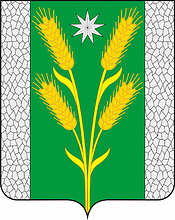 АДМИНИСТРАЦИЯ БЕЗВОДНОГО СЕЛЬСКОГО ПОСЕЛЕНИЯКУРГАНИНСКОГО РАЙОНАПОСТАНОВЛЕНИЕот 29.12.2020										№ 293поселок СтепнойОб утверждении Программы профилактики нарушений, осуществляемой органом муниципального контроля - администрацией Безводного сельского поселения в 2021 годуВ соответствии с частью 1 статьи 8.2 Федерального закона от 26 декабря 2008 г. № 294-ФЗ «О защите прав юридических лиц и индивидуальных предпринимателей при осуществлении государственного контроля (надзора) муниципального контроля», Уставом Безводного сельского поселения постановляю:1. Утвердить Программу профилактики нарушений, осуществляемой органом муниципального контроля – администрацией Безводного сельского поселения в 2021 году (далее – Программа профилактики нарушений) (приложение).2. Должностным лицам администрации Безводного сельского поселения, уполномоченным на осуществление муниципального контроля в соответствующих сферах деятельности, обеспечить в пределах своей компетенции выполнение Программы профилактики нарушений.3. Разместить настоящее постановление на официальном сайте администрации Безводного сельского поселения в информационно-телекоммуникационной сети «Интернет».4. Контроль за выполнением настоящего постановления оставляю за собой.5. Постановление вступает в силу с момента подписания и распространяется на правоотношения возникшие с 1 января 2021 года.Глава Безводногосельского поселения Курганинского района                                                                 Н.Н. БарышниковаПриложениеУТВЕРЖДЕНАпостановлением администрацииБезводного сельского поселенияот 29.12.2020 № 293ПРОГРАММАпрофилактики нарушений, осуществляемая органом муниципального контроля – администрациейБезводного сельского поселения в 2021 годуРаздел I. Перечень видов муниципального контроля и органов местного самоуправления, уполномоченных на их осуществление в Безводном сельском поселенииРаздел II. Мероприятия по профилактике нарушений, реализуемые администрацией Безводного сельского поселенияЗаместитель главыБезводного сельского поселения                                                          И.В. Черных№ п/пВид муниципального контролянаименование отдела администрации Безводного сельского поселения уполномоченного на осуществление соответствующего вида муниципального контроля1Осуществление муниципального контроля в области торговой деятельностиадминистрация Безводного сельского поселения2Осуществление муниципального контроля за сохранностью автомобильных дорог  местного значения вне границ населенных пунктов в границах муниципального районаадминистрация Безводного сельского поселения3Осуществление муниципального контроля за соблюдением правил благоустройства территории муниципального образованияадминистрация Безводного сельского поселения4Осуществление муниципального контроля за использованием и охраной недр при добыче общераспространенных полезных ископаемых, а так же при строительстве подземных сооружений, не связанных с добычей полезных ископаемых на территории Безводного сельского поселения администрация Безводного сельского поселения№ п/пНаименованиемероприятияСрок реализации мероприятияОтветственный исполнитель12341Размещение на официальном сайте администрации Безводного сельского поселения в сети «Интернет» для каждого вида муниципального контроля перечней нормативных правовых актов или их отдельных частей, содержащих обязательные требования, требования, установленные муниципальными правовыми актами, оценка соблюдения которых является предметом муниципального контроля, а также текстов соответствующих нормативных правовых актовI квартал2021 годаотделы (должностные лица), уполномоченныена осуществление муниципального контроляв соответствующей сфере деятельности, указанные в разделе I настоящей Программы2Осуществление информирования юридических лиц, индивидуальных предпринимателей по вопросам соблюдения обязательных требований, требований, установленных муниципальными правовыми актами, в том числе посредством разработки и опубликования руководств по соблюдению обязательных требований, требований, установленных муниципальными правовыми актами, проведения семинаров и конференций, разъяснительной работы в средствах массовой информации и иными способами. В случае изменения обязательных требований, требований, установленных муниципальными правовыми актами – подготовка и распространение комментариев о содержании новых нормативных правовых актов, устанавливающих обязательные требования, требования, установленные муниципальными правовыми актами, внесенных изменениях в действующие акты, сроках и порядке вступления их в действие, а также рекомендаций о проведении необходимых организационных, технических мероприятий, направленных на внедрение и обеспечение соблюдения обязательных требований, требований, установленных муниципальными правовыми актамив течение года (по мере необходимости)отделы (должностные лица), уполномоченныена осуществление муниципального контроляв соответствующей сфере деятельности, указанные в разделе I настоящей Программы3Обеспечение регулярного (не реже одного раза в год) обобщения практики осуществления в соответствующей сфере деятельности муниципального контроля и размещение на официальном сайте администрации Безводного сельского поселения в сети «Интернет» соответствующих обобщений, в том числе с указанием наиболее часто встречающихся случаев нарушений обязательных требований, требований, установленных муниципальными правовыми актами, с рекомендациями в отношении мер, которые должны приниматься юридическими лицами, индивидуальными предпринимателями в целях недопущения таких нарушенийIV квартал2021 годаотделы (должностные лица), уполномоченныена осуществление муниципального контроляв соответствующей сфере деятельности, указанные в разделе I настоящей Программы4Выдача предостережений о недопустимости нарушения обязательных требований, требований, установленных муниципальными правовыми актами в соответствии с частями 5 - 7 статьи 8.2 Федерального закона от 26 декабря 2008 года № 294-ФЗ «О защите прав юридических лиц и индивидуальных предпринимателей при осуществлении государственного контроля (надзора) и муниципального контроля» если иной порядок не установлен федеральным закономв течение года (по мере необходимости)отделы (должностные лица), уполномоченныена осуществление муниципального контроляв соответствующей сфере деятельности, указанные в разделе I настоящей Программы